一般社団法人　日本クリエイティブ・アーツセラピー学会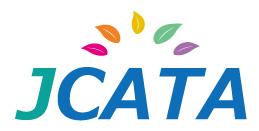 クリニカル会員　入会申込書申込書記入日　　　　年　　月　　日                           会員番号                   （事務局使用）(2017.9.21)推薦状のコピーを提出してください。※推薦者はクリニカル会員1名を記入する。※推薦者にお心当たりがない場合は入会申込窓口（apply@jcata.org)までご相談ください。申込書を記入後、推薦状のコピーを添えて、apply@jcata.orgまで送付してください。お申込み内容を確認の上、ご返答させていただきます。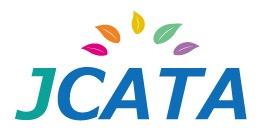 興味のあるモダリティ（複数回答可）□アートセラピー　　　　　　　□ミュージックセラピー□ダンス/ムーブメントセラピー □ドラマセラピー□表現アーツセラピー　　　　　□その他ふりがな氏名（姓）（名）ローマ字住所〒郵便物送付先〒電話（自宅・携帯・勤務先）Email所属先勤務先/学校名:所属先職名/学部:最終学歴学校名:                                                                 　（　　　年卒業）最終学歴学部・専攻名:最終学歴種類: 　□学士　□修士　□博士　□その他（　　　　　）CATに関するトレーニング歴(あれば）学校名:CATに関するトレーニング歴(あれば）プログラム名:CATに関するトレーニング歴(あれば）種類: 　□学士　□ディプロマ　□修士　□博士　□その他（　　　　　）保有資格（精神科医、臨床心理士、看護師、精神保健福祉士、などあれば）主な臨床現場
（複数選択可）□児童相談所婦人相談所等の福祉相談機関、障害児者入所通所施設等□病院クリニック等の医療機関□少年鑑別所少年院刑務所等の矯正保護機関□家庭裁判所等の司法関係機関□学校、大学他、教育相談機関□企業等に設置された心理相談部門□その他これに準ずる機関及び施設　　　主な臨床経験①勤務先:職名:主な臨床経験職務内容：職務内容：主な臨床経験勤務年数　　　　年　　ヶ月      合計従事時間（　　　　　　　）時間　                                                                         例：96時間(1ヶ月)  ×12ヶ月=1152時間主な臨床経験②勤務先:職名:主な臨床経験職務内容：職務内容：主な臨床経験勤務年数　　　　年　　ヶ月       合計従事時間（　　　　　　　）時間　主な臨床経験③勤務先：職名:主な臨床経験職務内容：職務内容：主な臨床経験勤務年数　　　　年　　ヶ月       合計従事時間（　　　　　　　）時間　主な臨床経験その他の勤務先との臨床時間を合わせた、合計臨床時間数（　　　　　　）時間その他の勤務先との臨床時間を合わせた、合計臨床時間数（　　　　　　）時間推薦者氏名：JCATA会員番号：入会希望者との関係：　□指導教授・講師　　□現・元スーパーバイザー　　□同僚　□その他（　　　　）入会希望者との関係：　□指導教授・講師　　□現・元スーパーバイザー　　□同僚　□その他（　　　　）